Общие сведения о педагогическом работникеЕмелина Марина СтепановнаФИО (полностью)22 октября 1966 г.(год и дата рождения)Муниципальное автономное дошкольное образовательное учреждение города Калининграда - детский сад №135236016 г. Калининград, ул. Клиническая, 23; тел. 45-04-37, 45-22-16(полное наименование образовательного учреждения)воспитатель(занимаемая должность)Образовательная, развивающая, воспитательная.  Педагогическая нагрузка 30 часов в неделю(направление деятельности, рабочая нагрузка)Педагогический стаж – 25,2 лет (воспитатель – 25,2 лет), общий трудовой стаж – 34,4 лет.(стаж педагогической работы (работы по специальности), общий трудовой стаж)Образование  Черняховское педагогическое училище, 1986 год, «Преподавание в начальных классах общеобразовательной школы»; учитель начальных классов, старший пионерский вожатый.(какое образовательное учреждение окончил, когда, специальность и квалификация по диплому)Качество повышения квалификации Повышение квалификации по дополнительной профессиональной программе  в 2021 году: «Комплексный подход в социально-коммуникативном развитии детей дошкольного возраста» (48 ч.) (КОИРО - № 40557 от 03.03.2021 г.)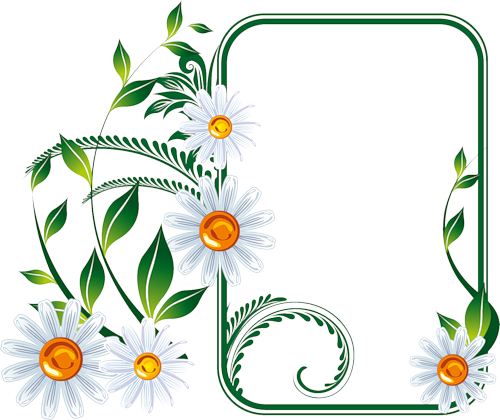 